2021. 6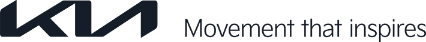 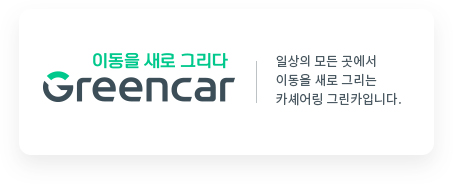 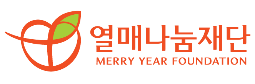 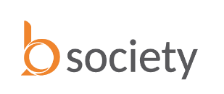 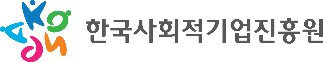 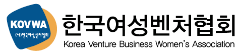 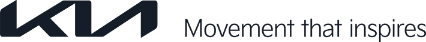 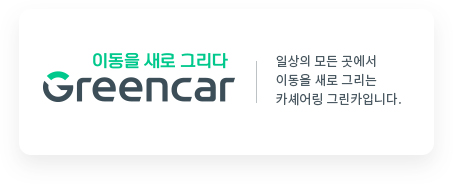 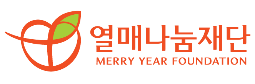 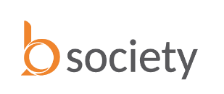 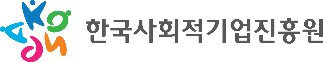 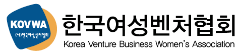 * 향후 심사 관계자가 참고할 수 있도록 명확하게 적어 주시기 바랍니다.(최대 2 Page)RE:BREATHE[리:브리드] 환경분야 소셜벤처 재도전 프로그램 참가신청서구분□ 사회적기업가 육성사업 종료 창업팀
(육성사업 참여연도 :    / 기업명(팀명) :         / 육성기관명 :            )□ 예비 사회적기업 지정 종료 후 사회적기업 인증을 받지 못한 기업     □ 예비 사회적기업□ 인증 사회적기업                             □ 소셜벤처 등 사회혁신조직□ 사회적기업가 육성사업 종료 창업팀
(육성사업 참여연도 :    / 기업명(팀명) :         / 육성기관명 :            )□ 예비 사회적기업 지정 종료 후 사회적기업 인증을 받지 못한 기업     □ 예비 사회적기업□ 인증 사회적기업                             □ 소셜벤처 등 사회혁신조직□ 사회적기업가 육성사업 종료 창업팀
(육성사업 참여연도 :    / 기업명(팀명) :         / 육성기관명 :            )□ 예비 사회적기업 지정 종료 후 사회적기업 인증을 받지 못한 기업     □ 예비 사회적기업□ 인증 사회적기업                             □ 소셜벤처 등 사회혁신조직□ 사회적기업가 육성사업 종료 창업팀
(육성사업 참여연도 :    / 기업명(팀명) :         / 육성기관명 :            )□ 예비 사회적기업 지정 종료 후 사회적기업 인증을 받지 못한 기업     □ 예비 사회적기업□ 인증 사회적기업                             □ 소셜벤처 등 사회혁신조직□ 사회적기업가 육성사업 종료 창업팀
(육성사업 참여연도 :    / 기업명(팀명) :         / 육성기관명 :            )□ 예비 사회적기업 지정 종료 후 사회적기업 인증을 받지 못한 기업     □ 예비 사회적기업□ 인증 사회적기업                             □ 소셜벤처 등 사회혁신조직□ 사회적기업가 육성사업 종료 창업팀
(육성사업 참여연도 :    / 기업명(팀명) :         / 육성기관명 :            )□ 예비 사회적기업 지정 종료 후 사회적기업 인증을 받지 못한 기업     □ 예비 사회적기업□ 인증 사회적기업                             □ 소셜벤처 등 사회혁신조직□ 사회적기업가 육성사업 종료 창업팀
(육성사업 참여연도 :    / 기업명(팀명) :         / 육성기관명 :            )□ 예비 사회적기업 지정 종료 후 사회적기업 인증을 받지 못한 기업     □ 예비 사회적기업□ 인증 사회적기업                             □ 소셜벤처 등 사회혁신조직□ 사회적기업가 육성사업 종료 창업팀
(육성사업 참여연도 :    / 기업명(팀명) :         / 육성기관명 :            )□ 예비 사회적기업 지정 종료 후 사회적기업 인증을 받지 못한 기업     □ 예비 사회적기업□ 인증 사회적기업                             □ 소셜벤처 등 사회혁신조직□ 사회적기업가 육성사업 종료 창업팀
(육성사업 참여연도 :    / 기업명(팀명) :         / 육성기관명 :            )□ 예비 사회적기업 지정 종료 후 사회적기업 인증을 받지 못한 기업     □ 예비 사회적기업□ 인증 사회적기업                             □ 소셜벤처 등 사회혁신조직현재상태□ 사업 진행 중   □ 사업 중단    □ 폐업□ 사업 진행 중   □ 사업 중단    □ 폐업□ 사업 진행 중   □ 사업 중단    □ 폐업□ 사업 진행 중   □ 사업 중단    □ 폐업□ 사업 진행 중   □ 사업 중단    □ 폐업□ 사업 진행 중   □ 사업 중단    □ 폐업□ 사업 진행 중   □ 사업 중단    □ 폐업□ 사업 진행 중   □ 사업 중단    □ 폐업□ 사업 진행 중   □ 사업 중단    □ 폐업사업자구분□ 법인사업자     □ 개인사업자   □ 개인 (폐업한 경우에만 허용)□ 법인사업자     □ 개인사업자   □ 개인 (폐업한 경우에만 허용)□ 법인사업자     □ 개인사업자   □ 개인 (폐업한 경우에만 허용)□ 법인사업자     □ 개인사업자   □ 개인 (폐업한 경우에만 허용)□ 법인사업자     □ 개인사업자   □ 개인 (폐업한 경우에만 허용)□ 법인사업자     □ 개인사업자   □ 개인 (폐업한 경우에만 허용)□ 법인사업자     □ 개인사업자   □ 개인 (폐업한 경우에만 허용)□ 법인사업자     □ 개인사업자   □ 개인 (폐업한 경우에만 허용)□ 법인사업자     □ 개인사업자   □ 개인 (폐업한 경우에만 허용)기업명* 폐업의 경우 폐업 전 내용 기입* 폐업의 경우 폐업 전 내용 기입* 폐업의 경우 폐업 전 내용 기입기업설립일기업설립일기업설립일기업설립일기업소재지법인유형□ 주식회사   □ 협동조합   □ 사회적협동조합    □ 사단법인   □ 기타(                 )□ 주식회사   □ 협동조합   □ 사회적협동조합    □ 사단법인   □ 기타(                 )□ 주식회사   □ 협동조합   □ 사회적협동조합    □ 사단법인   □ 기타(                 )□ 주식회사   □ 협동조합   □ 사회적협동조합    □ 사단법인   □ 기타(                 )□ 주식회사   □ 협동조합   □ 사회적협동조합    □ 사단법인   □ 기타(                 )□ 주식회사   □ 협동조합   □ 사회적협동조합    □ 사단법인   □ 기타(                 )□ 주식회사   □ 협동조합   □ 사회적협동조합    □ 사단법인   □ 기타(                 )□ 주식회사   □ 협동조합   □ 사회적협동조합    □ 사단법인   □ 기타(                 )□ 주식회사   □ 협동조합   □ 사회적협동조합    □ 사단법인   □ 기타(                 )업종소셜미션* 간략하게 기재* 간략하게 기재* 간략하게 기재* 간략하게 기재* 간략하게 기재* 간략하게 기재* 간략하게 기재* 간략하게 기재* 간략하게 기재사업내용* 간략하게 기재* 간략하게 기재* 간략하게 기재* 간략하게 기재* 간략하게 기재* 간략하게 기재* 간략하게 기재* 간략하게 기재* 간략하게 기재종업원수2020년2021년 현재연도별매출액(원)2017년2018년연도별매출액(원)2019년2020년신청자(대표자)성명 생년월일 신청자(대표자)주소신청자(대표자)휴대전화이메일이메일참고항목수상실적및 정부지원사업참여현황수상실적및 정부지원사업참여현황대회(사업명)수상(지원)내역수상(지원)내역수상(지원)내역일자(기간)일자(기간)금액참고항목수상실적및 정부지원사업참여현황수상실적및 정부지원사업참여현황참고항목수상실적및 정부지원사업참여현황수상실적및 정부지원사업참여현황참고항목수상실적및 정부지원사업참여현황수상실적및 정부지원사업참여현황참고항목기타사항(특허 등)기타사항(특허 등)위와 같이 ‘RE:BREATHE 환경분야 소셜벤처 재도전 프로그램’ 참가신청서를 제출하며, 본 서류에 허위 기재사항이 있을 경우 선정 취소 및 기타 불이익 사항에 동의합니다.2021년   월   일신청인(대표자) :           (서명 또는 날인)열매나눔재단 & 비소사이어티 귀중위와 같이 ‘RE:BREATHE 환경분야 소셜벤처 재도전 프로그램’ 참가신청서를 제출하며, 본 서류에 허위 기재사항이 있을 경우 선정 취소 및 기타 불이익 사항에 동의합니다.2021년   월   일신청인(대표자) :           (서명 또는 날인)열매나눔재단 & 비소사이어티 귀중위와 같이 ‘RE:BREATHE 환경분야 소셜벤처 재도전 프로그램’ 참가신청서를 제출하며, 본 서류에 허위 기재사항이 있을 경우 선정 취소 및 기타 불이익 사항에 동의합니다.2021년   월   일신청인(대표자) :           (서명 또는 날인)열매나눔재단 & 비소사이어티 귀중위와 같이 ‘RE:BREATHE 환경분야 소셜벤처 재도전 프로그램’ 참가신청서를 제출하며, 본 서류에 허위 기재사항이 있을 경우 선정 취소 및 기타 불이익 사항에 동의합니다.2021년   월   일신청인(대표자) :           (서명 또는 날인)열매나눔재단 & 비소사이어티 귀중위와 같이 ‘RE:BREATHE 환경분야 소셜벤처 재도전 프로그램’ 참가신청서를 제출하며, 본 서류에 허위 기재사항이 있을 경우 선정 취소 및 기타 불이익 사항에 동의합니다.2021년   월   일신청인(대표자) :           (서명 또는 날인)열매나눔재단 & 비소사이어티 귀중위와 같이 ‘RE:BREATHE 환경분야 소셜벤처 재도전 프로그램’ 참가신청서를 제출하며, 본 서류에 허위 기재사항이 있을 경우 선정 취소 및 기타 불이익 사항에 동의합니다.2021년   월   일신청인(대표자) :           (서명 또는 날인)열매나눔재단 & 비소사이어티 귀중위와 같이 ‘RE:BREATHE 환경분야 소셜벤처 재도전 프로그램’ 참가신청서를 제출하며, 본 서류에 허위 기재사항이 있을 경우 선정 취소 및 기타 불이익 사항에 동의합니다.2021년   월   일신청인(대표자) :           (서명 또는 날인)열매나눔재단 & 비소사이어티 귀중위와 같이 ‘RE:BREATHE 환경분야 소셜벤처 재도전 프로그램’ 참가신청서를 제출하며, 본 서류에 허위 기재사항이 있을 경우 선정 취소 및 기타 불이익 사항에 동의합니다.2021년   월   일신청인(대표자) :           (서명 또는 날인)열매나눔재단 & 비소사이어티 귀중위와 같이 ‘RE:BREATHE 환경분야 소셜벤처 재도전 프로그램’ 참가신청서를 제출하며, 본 서류에 허위 기재사항이 있을 경우 선정 취소 및 기타 불이익 사항에 동의합니다.2021년   월   일신청인(대표자) :           (서명 또는 날인)열매나눔재단 & 비소사이어티 귀중위와 같이 ‘RE:BREATHE 환경분야 소셜벤처 재도전 프로그램’ 참가신청서를 제출하며, 본 서류에 허위 기재사항이 있을 경우 선정 취소 및 기타 불이익 사항에 동의합니다.2021년   월   일신청인(대표자) :           (서명 또는 날인)열매나눔재단 & 비소사이어티 귀중제출서류참가신청서 (요약서, 지원서 포함) [서식1] 신청기업 정보 입력시트 [서식2]개인정보 수집, 조회, 활용 및 제3자 제공 동의서 [서식3]자격요건 증빙서류 (사회적기업가육성사업 참여확인증, (예비)사회적기업 지정/인증서, 정관 등)(법인사업자의 경우) 사업자등록증명원, 법인등기부등본, 직전 3개년 재무상태표 (개인사업자의 경우) 사업자등록증명원, 직전 3개년 부가가치세 과세표준증명원(폐업한 경우) 폐업사실증명원참가신청서 (요약서, 지원서 포함) [서식1] 신청기업 정보 입력시트 [서식2]개인정보 수집, 조회, 활용 및 제3자 제공 동의서 [서식3]자격요건 증빙서류 (사회적기업가육성사업 참여확인증, (예비)사회적기업 지정/인증서, 정관 등)(법인사업자의 경우) 사업자등록증명원, 법인등기부등본, 직전 3개년 재무상태표 (개인사업자의 경우) 사업자등록증명원, 직전 3개년 부가가치세 과세표준증명원(폐업한 경우) 폐업사실증명원참가신청서 (요약서, 지원서 포함) [서식1] 신청기업 정보 입력시트 [서식2]개인정보 수집, 조회, 활용 및 제3자 제공 동의서 [서식3]자격요건 증빙서류 (사회적기업가육성사업 참여확인증, (예비)사회적기업 지정/인증서, 정관 등)(법인사업자의 경우) 사업자등록증명원, 법인등기부등본, 직전 3개년 재무상태표 (개인사업자의 경우) 사업자등록증명원, 직전 3개년 부가가치세 과세표준증명원(폐업한 경우) 폐업사실증명원참가신청서 (요약서, 지원서 포함) [서식1] 신청기업 정보 입력시트 [서식2]개인정보 수집, 조회, 활용 및 제3자 제공 동의서 [서식3]자격요건 증빙서류 (사회적기업가육성사업 참여확인증, (예비)사회적기업 지정/인증서, 정관 등)(법인사업자의 경우) 사업자등록증명원, 법인등기부등본, 직전 3개년 재무상태표 (개인사업자의 경우) 사업자등록증명원, 직전 3개년 부가가치세 과세표준증명원(폐업한 경우) 폐업사실증명원참가신청서 (요약서, 지원서 포함) [서식1] 신청기업 정보 입력시트 [서식2]개인정보 수집, 조회, 활용 및 제3자 제공 동의서 [서식3]자격요건 증빙서류 (사회적기업가육성사업 참여확인증, (예비)사회적기업 지정/인증서, 정관 등)(법인사업자의 경우) 사업자등록증명원, 법인등기부등본, 직전 3개년 재무상태표 (개인사업자의 경우) 사업자등록증명원, 직전 3개년 부가가치세 과세표준증명원(폐업한 경우) 폐업사실증명원참가신청서 (요약서, 지원서 포함) [서식1] 신청기업 정보 입력시트 [서식2]개인정보 수집, 조회, 활용 및 제3자 제공 동의서 [서식3]자격요건 증빙서류 (사회적기업가육성사업 참여확인증, (예비)사회적기업 지정/인증서, 정관 등)(법인사업자의 경우) 사업자등록증명원, 법인등기부등본, 직전 3개년 재무상태표 (개인사업자의 경우) 사업자등록증명원, 직전 3개년 부가가치세 과세표준증명원(폐업한 경우) 폐업사실증명원참가신청서 (요약서, 지원서 포함) [서식1] 신청기업 정보 입력시트 [서식2]개인정보 수집, 조회, 활용 및 제3자 제공 동의서 [서식3]자격요건 증빙서류 (사회적기업가육성사업 참여확인증, (예비)사회적기업 지정/인증서, 정관 등)(법인사업자의 경우) 사업자등록증명원, 법인등기부등본, 직전 3개년 재무상태표 (개인사업자의 경우) 사업자등록증명원, 직전 3개년 부가가치세 과세표준증명원(폐업한 경우) 폐업사실증명원참가신청서 (요약서, 지원서 포함) [서식1] 신청기업 정보 입력시트 [서식2]개인정보 수집, 조회, 활용 및 제3자 제공 동의서 [서식3]자격요건 증빙서류 (사회적기업가육성사업 참여확인증, (예비)사회적기업 지정/인증서, 정관 등)(법인사업자의 경우) 사업자등록증명원, 법인등기부등본, 직전 3개년 재무상태표 (개인사업자의 경우) 사업자등록증명원, 직전 3개년 부가가치세 과세표준증명원(폐업한 경우) 폐업사실증명원참가신청서 (요약서, 지원서 포함) [서식1] 신청기업 정보 입력시트 [서식2]개인정보 수집, 조회, 활용 및 제3자 제공 동의서 [서식3]자격요건 증빙서류 (사회적기업가육성사업 참여확인증, (예비)사회적기업 지정/인증서, 정관 등)(법인사업자의 경우) 사업자등록증명원, 법인등기부등본, 직전 3개년 재무상태표 (개인사업자의 경우) 사업자등록증명원, 직전 3개년 부가가치세 과세표준증명원(폐업한 경우) 폐업사실증명원RE:BREATHE[리:브리드] 환경분야 소셜벤처 재도전 프로그램 요약서소셜미션 및 사회적가치소셜미션 및 사회적가치기존 사업 아이템 및 비즈니스 모델재도전을 위한 사업 아이템 및 비즈니스 모델기존 사업 실패/중단/정체 원인 파악 및 개선의지(지원 동기)기존 사업 실패/중단/정체 원인 파악 및 개선의지(지원 동기)재도전(재도약) 실행 계획재도전(재도약) 실행 계획RE:BREATHE[리:브리드] 환경분야 소셜벤처 재도전 프로그램 지원서1. 소셜미션 및 사회적가치1. 소셜미션 및 사회적가치1-1. 해결하고자 하는 사회문제에 대한 정의1-1. 해결하고자 하는 사회문제에 대한 정의우리 기업이 해결하고자 하는 사회문제는 무엇이며, 기업의 문제해결로 인해 혜택을 보는 수혜자는 누구이며 어떤 혜택을 볼 수 있나요? 우리 기업이 해결하고자 하는 사회문제는 무엇이며, 기업의 문제해결로 인해 혜택을 보는 수혜자는 누구이며 어떤 혜택을 볼 수 있나요? 2-2. 사회문제 해결을 위한 그동안의 노력과 활동2-2. 사회문제 해결을 위한 그동안의 노력과 활동기업 차원에서 사회문제 해결을 위해 해온 노력과 활동을 적어주세요. 만약 기업 차원의 노력이 없었다면 대표자 개인 차원의 노력과 활동에 대해서도 자세히 적어주세요.  기업 차원에서 사회문제 해결을 위해 해온 노력과 활동을 적어주세요. 만약 기업 차원의 노력이 없었다면 대표자 개인 차원의 노력과 활동에 대해서도 자세히 적어주세요.  2-3. 그동안 창출된 사회적성과2-3. 그동안 창출된 사회적성과그동안의 기업 활동 과정에서 해결하고자 하는 사회문제와 관련하여 창출된 사회적성과는 무엇인지 자세히 적어주세요.그동안의 기업 활동 과정에서 해결하고자 하는 사회문제와 관련하여 창출된 사회적성과는 무엇인지 자세히 적어주세요.2. 기존 사업내용 및 경영현황2. 기존 사업내용 및 경영현황2-1. 기존 사업(제품/서비스) 내용 및 비즈니스 모델 소개2-1. 기존 사업(제품/서비스) 내용 및 비즈니스 모델 소개기존에 기업에서 진행해오던(했던) 제품/서비스 그리고 비즈니스 모델에 대해 자세히 적어주세요.기존에 기업에서 진행해오던(했던) 제품/서비스 그리고 비즈니스 모델에 대해 자세히 적어주세요.2-2. 기업 주요 연혁2-2. 기업 주요 연혁설립 시부터 현재까지의 기업의 주요 연혁을 적어주세요.Ex) 
- 2014.07 법인설립
- 2014.12 OOO 제품 출시- 2015.03 OOO시 플리마켓 참가 및 매출 OOO 달성
- 2015.10 OOO기관, OOO 사업 용역 수행 설립 시부터 현재까지의 기업의 주요 연혁을 적어주세요.Ex) 
- 2014.07 법인설립
- 2014.12 OOO 제품 출시- 2015.03 OOO시 플리마켓 참가 및 매출 OOO 달성
- 2015.10 OOO기관, OOO 사업 용역 수행 2-3. 3개년 경영현황(자본금 및 매출액)2-3. 3개년 경영현황(자본금 및 매출액)최근 3개년 경영현황을 적어주세요.                                                                                (단위 : 천원)최근 3개년 경영현황을 적어주세요.                                                                                (단위 : 천원)3. 실패/중단/정체 원인 파악 및 개선의지3-1. 기업 활동의 실패/중단/정체 상황 파악현재 기업 활동의 실패/중단/정체 현황 및 상황을 자세히 적어주세요. 3-2. 기업 활동의 실패/중단/정체 원인 분석실패/중단/정체의 주된 원인은 무엇이라고 생각하는지 자세히 적어주세요. 3-3. 실패/중단/정체를 통해 얻은 교훈기업의 실패/중단/정체를 경험하는 과정을 통해 얻은 교훈은 무엇이었나요?그리고 만약 기업 실패 및 중단 후 다른 활동을 해오셨다면 어떤 활동들을 하며 지내셨나요?3-4. 개선하고자 하는 부분 및 사업 지원 동기위의 교훈을 반영하여 개선하고 싶은 부분은 무엇이며, 왜 이번 재도전(재도약) 사업에 지원하였는지 구체적으로 적어주세요.4. 재도전(재도약) 계획 및 목표4. 재도전(재도약) 계획 및 목표4-1. 기업의 제품/서비스에 대한 소개4-1. 기업의 제품/서비스에 대한 소개재도전(재도약)을 위한 제품/서비스에 대해 자세히 설명해주세요. 사진이나 설명이 가능한 그림이 있다면 함께 넣어주세요. 기존에 진행해오던 사업과 동일해도 자세히 설명해주세요.재도전(재도약)을 위한 제품/서비스에 대해 자세히 설명해주세요. 사진이나 설명이 가능한 그림이 있다면 함께 넣어주세요. 기존에 진행해오던 사업과 동일해도 자세히 설명해주세요.4-2. 기업의 고객, 시장, 수익원, 비용원, 파트너 등 비즈니스 모델에 대한 소개4-2. 기업의 고객, 시장, 수익원, 비용원, 파트너 등 비즈니스 모델에 대한 소개재도전(재도약)을 위한 비즈니스 모델에 대해 자세히 설명해주세요. 우리의 타겟 고객은 누구이며, 시장은 어떻게 형성되어 있는지, 수익원은 무엇이며 가격체계(원가 포함)와 비용은 어떠한지 그리고 우리와 함께하는 파트너는 누구이며 핵심자원은 무엇인지 상세하게 적어주세요.재도전(재도약)을 위한 비즈니스 모델에 대해 자세히 설명해주세요. 우리의 타겟 고객은 누구이며, 시장은 어떻게 형성되어 있는지, 수익원은 무엇이며 가격체계(원가 포함)와 비용은 어떠한지 그리고 우리와 함께하는 파트너는 누구이며 핵심자원은 무엇인지 상세하게 적어주세요.4-3. 재도전(재도약)을 통해 이루고자 하는 목표4-3. 재도전(재도약)을 통해 이루고자 하는 목표4-3-1. 사회적 가치 목표4-3-1. 사회적 가치 목표재도전(재도약)이 성공한다면 달성할 수 있는 사회적가치는 무엇일까요? 우리는 사회적 가치 추구에 대해 어떤 목표를 가지고 있나요? (환경적 가치 포함하여 기술)재도전(재도약)이 성공한다면 달성할 수 있는 사회적가치는 무엇일까요? 우리는 사회적 가치 추구에 대해 어떤 목표를 가지고 있나요? (환경적 가치 포함하여 기술)4-3-2. 경제적 가치 목표4-3-2. 경제적 가치 목표재도전(재도약)을 통해 달성하고자 하는 매출 및 경제적 가치 목표는 무엇인가요?재도전(재도약)을 통해 달성하고자 하는 매출 및 경제적 가치 목표는 무엇인가요?4-4. 재도전(재도약)을 위한 2021년 사업운영 계획 4-4. 재도전(재도약)을 위한 2021년 사업운영 계획 4-4-1. 사업운영 전략 및 계획4-4-1. 사업운영 전략 및 계획목표를 달성하기 위한 사업운영 전략 및 계획에 대해 구체적으로 적어주세요.목표를 달성하기 위한 사업운영 전략 및 계획에 대해 구체적으로 적어주세요.4-4-2. 사업운영 조직 및 조직 역량4-4-2. 사업운영 조직 및 조직 역량대표자를 제외한 구성원의 정보를 적어주세요.대표자 및 구성원들의 경험과 전문성을 기업이 진행하고자 하는 재도전(재도약) 사업의 제품/서비스 관련하여 어떠한 경험과 전문성이 있는지, 어떻게 본 기업에 결합하게 되어 현재 함께 일하고 있는지 자세하게 적어주세요. 대표자를 제외한 구성원의 정보를 적어주세요.대표자 및 구성원들의 경험과 전문성을 기업이 진행하고자 하는 재도전(재도약) 사업의 제품/서비스 관련하여 어떠한 경험과 전문성이 있는지, 어떻게 본 기업에 결합하게 되어 현재 함께 일하고 있는지 자세하게 적어주세요. 